Arbeitsblatt zur Röver-Orgel in der Marienkirche in Bernburg
Beantworte die Fragen und fülle das Kreuzworträtsel mit den Lösungswörtern aus. Beachte: ä=ae, ü=ue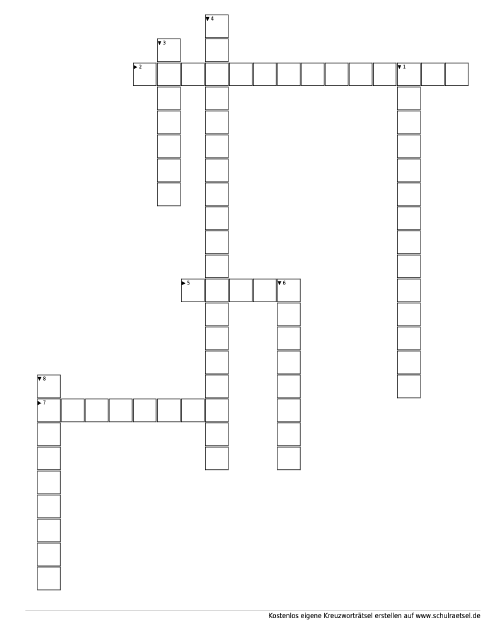 Wie wird die in den Jahren 2017 bis 2020
restaurierte Röver-Orgel auf Grund der Tatsache
benannt, dass man ihr Inneres begehen kann?
(Zwei Worte ohne Leerzeichen)Welche Orgel stand ab 1716 in der
Marienkirche in Bernburg?Wie ist der Name der Halberstädter
Orgelbaufirma, die von 2017 bis 2020 die
Bernburger Röver-Orgel restauriert und umgebaut
hat?Für welche technische Raffinesse ist der
Orgelbauer Ernst Röver bekannt? (Zwei Worte ohne
Leerzeichen)Wodurch war die baugleiche Röver-Orgel
aus Alsleben im Jahr 1976 beschädigt
worden?
Ernst Rövers Orgeln sind bekannt für den Klang
welcher Musikepoche?Was geschah zu DDR-Zeiten mit der
ursprünglichen Röver-Orgel in Bernburg von
1902? Sie war teilweise ......................
worden.Welchen Nachnamen trug der Orgelbauer, der
die kleine einmanualige Orgel gebaut hatte, die seit
Ende 1995 in der Marienkirche in Bernburg genutzt
wurde?Autorin: Janne Laudenbach